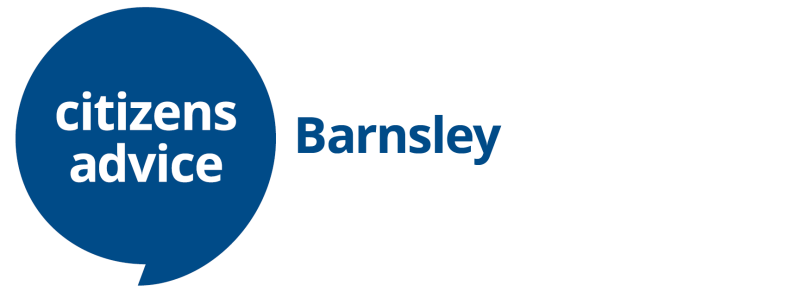 Volunteer Adviser roleThis role includes the following tasksComplete the training to become competent in this role.Assessing clients’ problem(s) using sensitive listening and questioning skills.Interviewing clients, both face-to-face and on the telephone, letting the client explain their enquiry and helping the client to set priorities. Identify key information about the problem including time limits, key dates and any requirement for urgent advice or action (using Advisernet, and any other diagnostic tools, as necessary).Assess and agree the appropriate level of service, taking into consideration the client’s ability to take the next step themselves, the complexity of the problem and Citizens Advice Barnsley’s resources.Finding, interpreting and communicating the relevant information and exploring options and implications in order that the client can come to a decision. Acting, where necessary, on behalf of the client, negotiating, drafting or writing letters or making appropriate referrals. Record clear and accurate case records on the client database.Contribute to Research and Campaign work by completing evidence forms.Keep up to date on important issues by attending the appropriate training and by essential reading. Attend workers meetings and other training events.Maintain CAB’s quality of advice.Attend training courses appropriate to the role.Personal skills and qualities that an adviser needs: A commitment to the aims and principles of the CAB service.Excellent communication skills.Being open and approachable.Ability to communicate clearly both orally and in writing.Ability to sift through information and extract what is relevant.Basic mathematical skills, including percentages.Respect for views, values and cultures that are different to their own.An understanding of why confidentiality is important.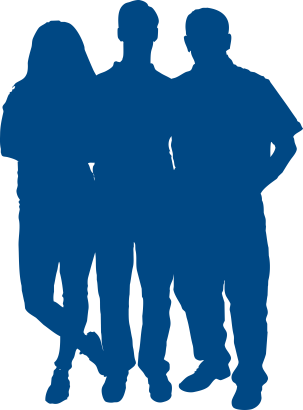 Being open to using computers on a regular basis. A positive attitude to self-development and assessment.Ability to work as part of a team.Ability to recognise their own limits and boundaries in the role.